Муниципальное бюджетное учреждение дополнительного образования«Центр детского творчества» Дубёнского муниципального районаРеспублики МордовияПринято на заседании              	                        Утверждаю: Директор МБУ ДОпедагогического совета                                      «Центр детского творчества»                                                                                                                  протокол № 4  от 29.05.2023г                              ______________Т.А. Грохина                                                                               Приказ №00  от 29.05.2023гДополнительная образовательная( общеразвивающая) программа  «Цветочная фантазия»Направленность: художественная Уровень программы: базовый Возраст обучающихся: 9-14 лет Срок реализации программы: 2 года (288 часов)Форма обучения: очнаяЯзык обучения: русский                                           Автор-составитель:                                                Демкина Татьяна Николаевна,                                                                  педагог дополнительного образованияДубенки 2023Структура программыПояснительная записка                                                                                      3  Цели и задачи программы                                                                                 8Учебный план программы                                                                                 9                                                                                                                                               Содержание учебного плана программы                                                         9Календарный учебный график программы                                                    15Планирование результата освоения образовательной программы             28                                                                                                                                                                                   Оценочный материал программы                                                                   30Формы, методы, приёмы и педагогические технологии                              32Методическое обеспечение программы                                                              32 Материально - техническое обеспечение программы                                     33 Список используемых источников 	                                                          34Приложения                                                                                                 36	2. Пояснительная  записка Одним из самых совершенных воплощений на земле являются цветы.
В мире великое множество цветов и у каждого из них своя история, свой внешний вид, окраска, форма и неповторимый аромат. Цветы поднимают настроение, несут нам радость, возвращают бодрость и энергию. Цветы оживляют, украшают нашу жизнь и окружающую нас обстановку, они неизменные спутники праздников, ярких событий. 
	Чтобы сохранить праздничное настроение круглый год, люди начали изготавливать искусственные цветы из различных материалов: кожи, бисера, ткани, перьев, которыми можно украсить интерьер, одежду, прическу. Сколько выдумки и фантазии можно проявить, создавая неповторимые букеты, заколки, броши, бутоньерки.Нормативные основания для создания дополнительной общеобразовательной (общеразвивающей) программы: - Федеральный закон «Об образовании российской Федерации» от 29. 12. 2012 г. № 273-ФЗ; - Концепция развития дополнительного образования на 2015-2020 годы от 4.09.2014 г. № 1726-р; - Письмо Министерства образования и науки РФ от 11.12. 2006 г. № 06-1844 «Примерные требования к программам дополнительного образования детей»; - Методические рекомендации Министерства образования и науки РФ по проектированию дополнительных общеразвивающих программ (включая разноуровневые программы) от 18.11.2015 г. № 09-3242; - Приказ Министерства просвещения Российской Федерации от 09. 11 2018 г.  № 196«Об 	утверждении Порядка организации и осуществления образовательной 	деятельности по дополнительным образовательным программам»; - Приказ Министерства просвещения Российской Федерации от 03. 09 2019г.  № 467 «Об утверждении Целевой модели развития системы дополнительного образования детей»; -Постановление Главного государственного санитарного врача РФ от 28 сентября 2020 г. N 28 "Об утверждении санитарных правил СП 2.4.3648-20 "Санитарно-эпидемиологические требования к организациям воспитания и обучения, отдыха и оздоровления детей и молодежи""- Приказ Министерства образования Республики Мордовия от 04. 03 2019 г.  № 211 «Об утверждении Правил персонифицированного финансирования дополнительного образования детей в республике Мордовия»; УставМБУ ДО «Центр детского творчества»;- Локальный акт МБУ ДО «Центр детского творчества» «Положение о формах, периодичности, порядке текущего контроля освоения дополнительных образовательных программ, промежуточной и итоговой аттестации обучающихся Муниципального бюджетного учреждения дополнительного образования «Центр детского творчества» Дубенского муниципального района Республики Мордовия.Дополнительная образовательная (общеразвивающая) программа «Цветочная фантазия» является модифицированной, составлена на основе  типовой программы для средних общеобразовательных учебных заведений "Примерные программы по обучению учащихся изготовлению изделий народных художественных промыслов 5-11 класс", Москва "Просвещение", 1992 г.;на основе типовой программы «Художественное выжигание по ткани» под редакцией Е. М. Васильчиковой 2002 г. Сборник авторских программ дополнительного образования детей.Направленность программы – художественная.Уровень освоения программы – базовый.Актуальность данной программы заключается в том, что через знакомство и приобщение обучающихся к искусству цветоделия оказывается влияние на формирование художественного вкуса и открывается простор для последующего совершенства творческих способностей учащихся. В результате обучения по программе «Цветочная фантазия» обучающиеся получат знания и практические навыки по изготовлению искусственных цветов, составлению композиций из них, что позволит им в будущем применять эти знания на практике.Новизна программы состоит в том, что она составлена с учетом требований современной педагогики и в соответствии с интересами учащихся среднего школьного возраста. В программу внесены разделы по изготовлению цветов в разнообразной технике из разнообразных материалов: крепированной бумаги, лент, ткани, капрона, в технике ганутель, бросового материала и фоамирана. Большое внимание уделяется приобщению детей к региональным особенностям, к знанию родного края. Включает в себя комплекс знаний, умений и навыков, освоив которые обучающиеся приобретают опыт творческой работы.Педагогическая целесообразность данной программы заключается в развитии у подрастающего поколения мотивации к познанию и творчеству, расширении кругозора учащихся в области декоративно-прикладного искусства, овладении знаниями и приёмами техники выполнения искусственных цветов, изготовлении различных украшений, сувениров, панно, композиций, проявлении своих индивидуальных качеств, развитии художественного и эстетического вкуса. Программа позволяет создать условия для социальной адаптации учащегося, так как построена по дидактическому принципу «от простого к сложному», «от абстрактного к конкретному», это поэтапное усложнение, как техники изготовления, так и изделий. Несложность выполняемых заданий на начальном этапе обучения и плавный переход от одной техники к другой с использованием различных материалов создают ситуацию успеха, у ребенка проявляется стимул к дальнейшей работе. Несколько занятий, и ребенок уже начнёт создавать свою авторскую работу, а в конце года – индивидуальный творческий проект. Работая над творческим проектом, ребенок применяет все свои знания, умения и навыки, полученные в процессе обучения, а педагог направляет советами и мотивирует на создание оригинальных изделий. Отличительные особенности программы.Программа имеет индивидуальные особенности, поскольку создана на основе личного опыта педагога, а также методических рекомендаций и пособий по данному виду творчества. Учащимся дается право выбора изделия, техники его выполнения, материалов и технологий, что очень важно для учащихся 10 -15 лет. Такой подход рассчитан на большую эффективность обучения, заинтересованность детей в приобретении широкого круга разнообразных знаний и навыков по цветоделию из различных материалов.   Для полного усвоения данной программы самостоятельно  находить в специальной литературе и Интернет-источниках новые сведения об истории данного вида искусства, новых тенденциях.Программа имеет индивидуальные особенности, поскольку создана на основе личного опыта педагога, а также методических рекомендаций и пособий по данному виду творчества. Важным отличием от аналогичных программ является исследовательская составляющая программы: умение анализировать полученные знания, применять их в создании авторских работ, находить в специальной литературе и Интернет-источниках новые сведения об истории данного вида искусства, новых тенденциях - все это обязательно для полного усвоения данной образовательной программы.Возраст детей, участников программы и их психологические особенности.Содержание программы рассчитано на учащихся в возрасте от 10 до 15 лет без предъявления особых требований.                    Состав группы постоянный и составляет:      8-10 человек.Набор в группы - свободный, он основан на желании детей заниматься изготовлением декоративных цветов, изготовлением различных сувенирных изделий, украшений и предметов для дома своими руками.Обучающиеся могут приниматься на второй год обучения на основании дополнительных вступительных испытаний в форме выявления практических навыков и умений в области бисероплетения. Программа позволяет освоение видов деятельности в соответствии с психологическими особенностями возраста обучающихся. Объём и сроки освоения программы Срок реализации программы – 2 годаПродолжительность реализации всей программы 288 часов.Отдельной части программы:Модуль первого года обучения 144 часа в год;Модуль второго года обучения 144 часа в год.Формы и режим занятий.Форма занятий по программе  – очная. Занятия проводятся в групповой и индивидуальной форме. Распространенными формами обучения являются рассказы,  беседы, практикумы, проектная деятельность. К обучающимся применяется личностный подход: к тем, кто выполняет работу быстрее и лучше, предъявляются повышенные требования, а тем детям, которые не справляются с работой, оказывается помощь.Обучение в коллективе построено на сочетании теоретических и практических занятий, принцип построения занятий - от простого и доступного к более сложному и необычному.При определении режима занятий учтены санитарно-эпидемиологические требования к организациям дополнительного образования детей. Занятия проводятся 2 раза в неделю по 2 учебных часа с группой первого и второго годов обучения занимающихся по программе обучения 144 часа в год (продолжительность учебного часа 45 минут, перерыв между занятиями 15 минут). Структура занятий зависит от темы и решаемых задач. В случае возникновения форс мажорных обстоятельств  программа может быть реализована с применением электронного обучения и дистанционных образовательных технологий. 2. Цели и задачи программыЦель программы: изучение народных традиций и региональных особенностей, увлечение современным дизайном и цветоделием, как видом декоративно-прикладного творчества, активация познавательной и творческой деятельности, подготовка к самостоятельной жизни в современном мире и дальнейшей профориентации.1 год обучения - формирование интереса к искусству цветоделия, развитие творческих способностей через освоение технологии выполнения цветов из различных материалов.2 год обучения – формирование познавательной и творческой личности, способной к творческому самовыражению через овладение технологиями цветоделия и современного дизайнерского искусства.Задачи:Обучающие:изучить народные традиций и региональные особенности, историю развития цветоделия; обучить и совершенствовать технику выполнения искусственных цветов, основам композиции и цветоведения;обучить изготовлению декоративных цветов из крепированной бумаги, ткани, лент, бросового материала, капрона и т.д., ознакомить с основными понятиями и терминами;научить пользоваться бульками, зажигалкой, пресс-формами для изготовления и оформления различных видов цветов.Развивающие:развитие интереса к народной культуре;развить индивидуальные способности: самостоятельность и трудолюбие, способность к восприятию новых знаний;развить способности применения знаний и умений при выполнении исследовательских проектов и в повседневной жизни.формировать художественный вкуса, способность видеть и чувствовать красоту и гармонию и эстетически её оценивать;формировать умение оценивать и сравнивать свои работы.Воспитательные:воспитание любви к Родине и патриотических чувств средствами декоративно-прикладного искусства;воспитать способность видеть и воспринимать прекрасное в окружающей природе и бережное к ней отношение;воспитать уважительное отношение к товарищам по творчеству и их труду, ответственность в работе, аккуратность.3. Учебный план программыСодержание учебного плана программыМодуль первого года обучения Тема 1. «Вводное занятие»   2 часаЦель. Ознакомлениеобучающихся с планом и режимом работы объединения, с необходимыми инструментами, принадлежностями и материалами, создать устойчивую мотивацию к занятиям по цветоделию.Теория. Задачи и план работы, правила поведения и режим работы. Оборудование, инструменты, принадлежности, материалы. Просмотр иллюстраций, литературы, готовых изделий. История изготовления цветов. Организация рабочего места. Инструктаж по технике безопасности (Т.Б.).Тема 2. Изготовление декоративных цветов из крепированной бумаги 28 часовЦель. Изучение народных обычаев, традиций и региональных особенностей по использованию цветов из крепированной бумаги, выполнить композицию или венок с учётом  местных традиций. Теория. История изготовления цветов. Народные обычаи, традиций и региональные особенности по использованию цветов из крепированной бумаги. Знакомство с технологической последовательностью изготовления цветов. Последовательность изготовления  и техника выполнения цветов.  Основы композиции и цветоведения.Практика. Подготовка необходимых материалов для работы. Нарезка бумаги необходимой ширины, складывание и вырезание лепестков. Изготовление тычинок и серединок. Сборка лепестков с помощью нитки на проволоку с серединкой. Оформление цветоножки гофрированной бумагой или тейп лентой, прикрепление листьев к стеблю. Оформление изделия (композиция, венок).Тема 3. «Проектная деятельность»  12 часовЦель. Формирование творческого потенциала обучающихся, развитие их самостоятельности и самоанализа.Теория.    Понятие – проект, этапы его выполнения, цели и задачи проекта. Изучение тематики проектов, выбор проекта.Практика.  Составление плана работы над проектом. Поисково-исследовательский этап работы над проектом. Технологический этап работы. Заключительный этап работы над проектом.Тема 4. «Изготовление декоративных цветов из атласных лент» 26 часовЦель. Изучение истории изготовления цветов из атласных лент и технологии изготовления, развитие образного и логического мышления при выполнении композиций, букетов, венков.Теория. История изготовления цветов из атласных лент. Изучение народных традиций и направления современной моды. Знакомство с технологической картой изготовления цветов. Последовательность изготовления  и техника выполнения цветов. Виды оснований для заколок, бутоньерок, венков и т.д.. Виды и стили композиций.Практика. Подготовка необходимых материалов для работы. Нарезка лент и обработка срезов с помощью зажигалки (свечки). Сборка лепестков с помощью нитки с иголкой или с помощью клеящего пистолета. Оформление цветоножки нитками мулине или тейп лентой, прикрепление листьев к стеблю. Приклеивание на основу. Оформление изделия (букет, бутоньерка, корзина с цветами, композиция, венок).Тема 5. «Изготовление декоративных цветов из бросового материала»  30 часовЦель.  Ознакомление с историей и технологией изготовления цветов из бросового материала, с современным дизайном интерьера, выполнение изделий на основе изученной техники, формирование образного мышления.Теория. История изготовления цветов из бросового материала, что такое бросовый материал, свойства материалов. Знакомство с технологической картой изготовления цветов. Последовательность изготовления  и техника выполнения цветов из бросового материала. Техника сборки и оформления (букет, бутоньерка, корзина с цветами, композиция, венок). Дизайн интерьера.Практика. Подготовка необходимых материалов для работы. Подготовка шаблонов. Нарезка деталей и их формование. Изготовление тычинок и серединок. Сборка лепестков на цветоножку с серединкой. Оформление цветоножки гофрированной бумагой или тейп лентой, прикрепление листьев к стеблю. Оформление изделия (композиция, венок..).Тема 6. «Изготовление декоративных цветов из ткани»  30 часовЦель.  Изучение строение цветка, основных приёмов изготовления цветов из ткани, развитие творческого потенциала при составлении композиций, букетов, брошей.Теория.Цветы – живая красота. Роль цветов в жизни человека. Разнообразие красивоцветущих растений. Строение цветка и листа. Изобразительное искусство и цветы из ткани. Цветочные скульптуры. Основные приёмы изготовления цветов из ткани. Материалы, шаблоны и инструменты. Технология обработки ткани аппретурными составами. Правила разметки и выкраивания деталей. Правила подбора ткани и аксессуаров.Практика. Подготовка необходимых материалов для работы. Заготовка деталей, изготовление стеблей (летона). Гофрирование лепестков, листьев. Подкрашивание цветка акварельными красками или акриловыми красками по выбору учащихся. Сборка цветов,  оформление цветоножки при помощи гофрированной бумаги или тейп ленты. Оформление изделия (композиции, панно, букеты, заколки, броши, бутоньерки).Тема 7.  Беседы, экскурсии, вечера, посещение музеев и выставок, участие в конкурсах, организация выставок (12часов)Цель. Воспитание осознанного отношения к результатам труда, формирование чувства прекрасного, толерантности, санитарно-гигиенической культуры, привитие правил этики и этикета. Модуль второго года обучения.Тема 1. «Вводное занятие»   2 часаЦель. Ознакомление обучающихся с планом и режимом работы объединения, с необходимыми инструментами, принадлежностями и материалами, создание устойчивой мотивации к занятиям по цветоделию.Теория. Задачи и план работы, правила поведения и режим работы. Оборудование, инструменты, принадлежности, материалы. Просмотр иллюстраций, литературы, готовых изделий. Общий обзор пройденного. Организация рабочего места. Инструктаж по технике безопасности (Т.Б.).Тема 2. Изготовление декоративных цветов из ткани 32 часаЦель. Изучение истории возникновения оформительского искусства, закрепление и расширение знаний и умений у обучающихся в области цветоделия, формирование потребности в самовыражении через творчество.Теория. История возникновения оформительского искусства. Приемы и средства. Этикет и национальные традиции. Основные приёмы изготовления цветов из ткани. Материалы, шаблоны и инструменты. Технология обработки ткани аппретурными составами. Правила разметки и выкраивания деталей. Правила подбора ткани и аксессуаров.Практика. Подготовка необходимых материалов для работы. Заготовка деталей, изготовление стеблей (летона). Гофрирование лепестков, листьев. Подкрашивание цветка акварельными красками или акриловыми красками по выбору учащихся. Сборка цветов,  оформление цветоножки при помощи гофрированной бумаги или тейп ленты. Оформление и декорирование изделия (композиции, панно, букеты, венки, заколки, броши, бутоньерки).Тема 3. «Проектная деятельность»  12 часовЦель. Формирование творческого потенциала обучающихся, развитие их самостоятельности и самоанализа.Теория.    Понятие – проект, этапы его выполнения, цели и задачи проекта. Изучение тематики проектов, выбор проекта.Практика.  Составление плана работы над проектом. Поисково-исследовательский этап работы над проектом. Технологический этап работы. Заключительный этап работы над проектом.Тема 4. «Изготовление декоративных цветов из атласных лент» 36 часовЦель. Изучение народных традиций и современного искусства букета. Закрепление и расширение знаний и умений у обучающихся в области  изготовления цветов из атласных лент, формирование потребности в самовыражении через творчество.Теория. Изучение народных традиций и современного искусства букета. Редкие растения родного края. Знакомство с технологической картой изготовления цветов. Последовательность изготовления  и техника выполнения цветов. Виды оснований для заколок, бутоньерок, венков, гирлянд и т.д..Практика. Подготовка необходимых материалов для работы. Нарезка лент и обработка срезов с помощью зажигалки (свечки). Сборка лепестков с помощью нитки с иголкой или с помощью клеящего пистолета. Оформление цветоножки нитками мулине или тейп-лентой, прикрепление листьев к стеблю. Приклеивание на основу. Оформление изделия (букет, бутоньерка, корзина, композиция, венок, гирлянда..).Тема 5. «Изготовление декоративных цветов в технике ганутель»  26 часовЦель.  Ознакомить с историей  старинного мальтийского рукоделия  17-18 веков, закрепление и углубление знаний и умений в области цветоделия, формирование художественного вкуса, изучение современного направления дизайнерского искусства.Теория. История  старинного мальтийского рукоделия  17-18 веков, современное направление дизайнерского искусства. Технология изготовления пышных цветов, букетов и ажурных композиций в технике ганутель. Последовательность изготовления  и техника выполнения цветов в технике ганутель. 
Практика. Подготовка необходимых материалов для работы. Изготовление пружинки, её растяжка. Выполнение заготовок лепестков и листьев, придание формы. Намотка лепестков нитками от середины, а листьев параллельной намоткой. Сборка цветов на цветоножку из проволоки, обвивка цветоножки флористической лентой добавляя листья. Прикрепление к основе, оформление изделия.Тема 6. «Изготовление декоративных цветов из фоамирана»  24 часаЦель. Расширение и углубление знаний, умений и навыков у обучающихся в области цветоделия, формирование художественного и эстетического вкуса.Теория. Искусство флористики. Цветы из фоамирана. Использование их в оформлении интерьера, аксессуаров. Инструктаж по технике безопасности. Инструменты, материалы, приспособления для изготовления искусственных цветов из фоамирана. Основные приёмы изготовления искусственных цветов и их оформление. Практика. Подготовка необходимых материалов для работы. Изготовление трафаретов цветов и листьев. Вырезание деталей. Обработка деталей цветка. Изготовление сердцевины. Сборка цветов. Выполнение цветочной композиции по выбору учащихся (композиции, панно, букеты, заколки, броши, бутоньерки).Тема 7.  Беседы, экскурсии, вечера, посещение музеев и выставок, участие в конкурсах, организация выставок (12часов)Цель. Воспитание осознанного отношения к результатам труда, формирование чувства прекрасного, толерантности, санитарно-гигиенической культуры, привитие правил этики и этикета. 5. Календарный учебный график Модуль первого года обученияМодуль второго года обучения  6. Планируемые результаты освоения образовательной программы.Модуль первого года обучения  В результате реализации модуля первого года обучения учащиеся должны  знать:историю развития цветоделия, народные традиций и региональные особенности использования искусственных цветов;правила техники безопасности при работе с колюще-режущими инструментами и материалами (иглами, шилом, ножницами, проволокой); правила техники безопасности при работе с электроприборами (зажигалкой, пресс-формами, бульками, утюгом);знать основные понятия и термины в изготовление декоративных цветов;элементарные основы рисования, цветоведение и основы композиции;основные технологии изготовления цветов из бумаги, ткани, атласных лент, бросового материала;названия цветов и их характерные особенности;о параметрах, влияющих на качество цветка, о факторах, определяющих художественную ценность;свойства материалов, специфику обработки и подготовки к работе;составные части дизайна;последовательность выполнения творческого проекта;уметь: пользоваться инструментами и материалами, подготовить их к работе; четко сформулировать последовательность выполнения того или иного цветка, а также выполнить его;построить симметричную и асимметричную композицию. Соединить в единое целое несколько разнородных цветов, в основе которых лежит идея;изготавливать цветы из бумаги, фольги, ткани, лент;подбирать цветовую гамму цветка;изготавливать и оформлять сувениры из цветов (маленькие букетики, бутоньерки, броши);выполнить творческую работу по собственному замыслу и оформлять проект по ней;производить приблизительный экономический расчет стоимости изготавливаемого цветка.Модуль  второго года обучения  В результате реализации модуля второго года обучения учащиеся должны  знать: направление современного дизайнерского искусства в цветоделии;правила техники безопасности при работе с колюще-режущими инструментами и материалами;правила техники безопасности при работе с электроприборами;знать основные понятия и термины в изготовление декоративных цветов;элементарные основы рисования, цветоведение и основы композиции;основные технологии изготовления цветов из ткани, атласных лент, фоамирана, в технике ганутель;о параметрах, влияющих на качество цветка, о факторах, определяющих художественную ценность;свойства материалов, специфику обработки и подготовки к работе;последовательность выполнения творческого проекта.уметь: пользоваться инструментами и материалами, подготавливать их к работе; четко сформулировать последовательность выполнения того или иного цветка, а также выполнить его;построить композицию. Соединить в единое целое несколько разнородных цветов, в основе которых лежит идея;изготавливать цветы из ткани, лент, фоамирана, в технике ганутель;подбирать цветовую гамму материалов для цветка;изготавливать и оформлять сувениры из цветов (букеты, бутоньерки, броши и т.д.);выполнить творческую работу по собственному замыслу и оформлять проект по ней;производить приблизительный экономический расчет стоимости изготавливаемого цветка.
Результатом образовательного процесса является:творческий подход в создании бисерных изделий и украшений;  качество работ и трудолюбие;желание и готовность реализовать свои знания и умения в труде;поддержка детей родителями в их творческом труде;желание обучающихся применять полученные знания и умения в жизни;применять знания и умения при выполнении творческих проектов.7. Оценочный материал программыАттестация обучающихся проводится согласно Локального акта «Положение о формах, периодичности, порядке текущего контроля освоения дополнительных образовательных программ, промежуточной и итоговой аттестации обучающихся Муниципального бюджетного учреждения дополнительного образования «Центр детского творчества» Дубенского муниципального района Республики Мордовия»  и осуществляется в следующих формах: опрос, тестирование, творческое задание, выставка. Анализ полученных результатов позволяет педагогу подобрать необходимые способы оказания помощи отдельным детям и разработать адекватные задания и методики обучения и воспитания. Формы контроля: в начале года - входной контроль:Фронтальная и индивидуальная беседа;Игровые формы контроля.В конце первого полугодия - промежуточный контроль:Тестовый контроль, представляющий собой проверку репродуктивного уровня усвоения теоретических знаний с использованием карточек-заданий по темам изучаемого курса;Промежуточный контроль предусматривает участие в конкурсах, фестивалях и выставках декоративно-прикладного творчества различного уровня.В конце учебного года – итоговый контроль: Выполнение практических заданий различных уровней сложности;защита проектов;Решение ситуационных задач направленное на проверку умений использовать приобретенные знания на практике.Критерии оценки усвоения программного материала Формы, методы, приемы, педагогические технологииФормы: наблюдение, тестирование, контрольный опрос (устный), анализ контрольного задания, собеседование (групповое, индивидуальное), самостоятельно выполненная работа.Методы и приемы организации образовательного процесса:Метод научности, доступности, результативности, эффективности, воспроизводимости (другими педагогами).Приёмы работы с текстовыми источниками информации, со схемами, с иллюстративными материалами, игровые, вербальные и невербальные средства коммуникации.  Педагогические технологии:  здоровьесберегающие,  личностно-ориентированные, игровые, технологии коллективной творческой деятельности, коммуникативные. 9. Методическое обеспечение программыУчебные и методические пособия: научная, специальная, методическая литература (см. список литературы).  Дидактические материалы: иллюстрации с изображением образцов изделий;иллюстративный материал к теме «История дизайнерского искусства»;образцы изделий;таблицы, схемы, шаблоны;инструкционные карточки-схемы, включающие в себя изображение последовательности выполнения определённого метода выполнения цветка, готовый образец;технологические карты изделий;фотографии работ участвовавших в конкурсах декоративно-прикладного творчества.Информационное обеспечение программы: аудио-, видео-, фото-материалы, интернет источники. 10. Материально-техническое оснащение программыДля организации и грамотного проведения учебного процесса требуется отдельный хорошо освещённый кабинет соответствующий требованиям техники безопасности, пожарной безопасности, санитарным нормам. Кабинет оборудованный столами для выполнения работ обучающимися и шкафами для хранения раздаточного материала, наглядных пособий и творческих работ обучающихся.   Ноутбук, проектор, интерактивная доска. Материалы, инструменты, приспособления:                                                                                                                     Выкройки-шаблоны цветов.Образцы цветов. Образцы материалов: бумаги, бросового материала, ткани, атласных лент, фоамирана, кожи, проволоки и нитки.Ножницы. Утюг.Бульки. Образцы ниток. Нитки х/б №10, №20, мулине, ирис.Бусины, бисер.Проволока для стеблей цветка.Вата, нитки для тычинок и серединок цветов.Клей «Момент Кристалл», ПВА.Картон для зарисовки шаблонов.11. Список используемых источниковЛитература для педагога и детейБлондо С.: «Цветы из ткани канзаши: Приемы и техники». Изд-во: «Контэнт», 2016.Кузнецова П.Н.: «Великолепные цветы из ткани своими руками». Изд-во: «Рипол-Класик», 2012. Курандина Н.: «Кандзаси. Цветы из ткани».Изд-во: «Феникс», 2015.Мекка Кари: «Цветы из лент, ткани и тесьмы. Модные украшения своими руками». Изд-во: «Контэнт», 2015.Токарева Е.А.: «Цветы из ткани и лент: красиво и просто».Изд-во: «Эксмо», 2014Череда Н.С.: «Цветы из ткани. Техника. Приемы. Изделия». Автор:  Изд-во: «АСТ-Пресс».,  2013. Электронные образовательные ресурсы для педагогаhttp://standart.edu.ru [Сайт Федерального Государственного образовательного стандарта]http://www.vidod.edu.ru/[Федеральный портал «Дополнительное образование детей]www.dopedu.ru[Информационный портал по дополнительному образованию]http://festival.1september.ru [Фестиваль педагогических идей «Открытый урок»]http://pedrazvitie.ru [Сайт «Педразвитие.ру»]http://ped-kopilka.ru [сайт «Учебно-методический кабинет»]http://bibliofond.ru [Электронная библиотека «Библиофонд»];www.pedakademy.ru [Сайт «Педагогическая академия»];http://metodsovet.su [Методический портал учителя «Методсовет»];http://www.методкабинет.рф [Всероссийский педагогический портал «Методкабинет.РФ»];http://indigo-mir.ru [Сайт Центра дистанционного творчества];http://easyen.ru [Современный учительский портал];http://window.edu.ru [Единое окно доступа к образовательным ресурсам].Электронные образовательные ресурсы для детейhttp://detskiy-mir.net/rating.php[Детский мир.Каталог детских ресурсов];http://videouroki.net [Портал «Видеоуроки в сети Интернет»];http://www.pandia.ru [Портал «Энциклопедия знаний»].Приложения Конспект занятия: «Изготовление декоративных цветов в технике ганутель».Тема: Выполнение лепестков.Цель занятия – познакомить с новым видом декоративно - прикладного творчества - «ганутель»,  изготовить лепесток. Задачи:конструирование при помощи проволоки,освоение приема выполнения лепестка,обучение безопасным способам и приемам работы с материалами и инструментами;развитие художественно-творческих способностей;развитие самостоятельности и способности решать творческие задачи;развивать наблюдательность, техническое мышление;развивать эстетический вкус, воображение, фантазию;воспитание усидчивости, аккуратности и трудолюбия;привитие навыков культуры труда.Оборудование, материалы и инструменты: проволока разного диаметра; ножницы; плоскогубцы; образцы готовых изделий; использование материалов  Интернет-ресурса.Тип занятия: Комбинированный.Ход занятияОрганизационный момент.Теоретическая часть занятия.Практическая часть.Физкультминутка.Практическая часть.Подведение итогов занятия.1. Организационный моментПриветствие  группы и эмоциональный настрой детейПедагог: Здравствуйте ребята!Сегодня мы с вами отправимся в сказочную страну.Где происходят самые настоящие чудеса. Нас ждет много познавательного и интересного, я познакомлю вас со своим любимым видом творчества, но для этого мне нужны помощники. Вы согласны быть ими?Учащиеся: - Да!2. Теоретическая часть занятия. Педагог: Ну что же, собрались все ребята старательные, трудолюбивые, раз так приглашаю вас……Девочки как одним словом это можно назвать?Учащиеся: На цветочную полянку.Педагог: Моя полянка необычная, на ней много красивых цветов.Вопрос: Из каких материалов можно изготовить цветы?Учащиеся: Цветы делают из жёсткой ткани или из бумаги, иногда их вяжут, часто изготавливают из пластмассы, кожи, глины, шёлковых ленточек, бисера, ракушек, кружева, и даже уже из женских колготок.Педагог: Сегодня на занятии мы познакомимся с техникой «ганутель». А какая цель нашего занятия?Учащиеся: Изготовление цветов в технике ганутель. Педагог: Цель нашего занятия - научиться самостоятельно выполнять лепестки. Ребята, а готовы ли вы изготовить своими руками, такие изящную, нежную, воздушную, романтичную красоту.Как вы думаете, а зачем нам нужно учиться делать какие-то поделки, изделия? Ведь в магазине можно купить и игрушки, и картины, разные красивые вещи. Учащиеся: Такими изделиями можно украсит комнаты, подарить в подарок. Педагог: Правильно ребята! Ведь гораздо приятнее подарить работу, выполненную своими руками. И такой работы не купишь. Вам наверное интересно узнать об истории и развитии техники « ганутель», узнать много нового и интересного. На острове, Мальта, который находится в Средиземном море, не так далеко от берегов Италии, известен традиционный способ изготовления цветов, который называется Ганутель. Скорее всего, эта техника раньше была известна в других странах, но в настоящий момент она сохранилась именно в монастырях Мальты. Мальтийские монахи до сих пор делают эти красивые цветы для украшения алтаря в резиденции Папы Римского. Красивые ажурные цветы, сделанные за стенами монастырей часто преподносились в качестве подарков высокопоставленным особам. Так известно, что в 1775 году образцы были преподнесены Римскому папе, а в 1787 году посланы в Россию Екатерине II.После второй мировой войны искусство ганутели было почти забыто, а с 1970 года появился большой интерес к композициям из сухих цветов - флористике. Но засохшие цветы не годились для украшений в церквях, и поэтому изящное искусство ганутели  всё-таки сохранилось там. Позднее, в конце 1990-х годов произошло внезапное возрождение техники «ганутель». Сейчас же интерес к ганутели возрождается во многих уголках мира. Россия не исключение. И это совершенно естественно, ведь настоящаяганутель прекрасна Цветы, выполненные в этой техники, выглядят очень элегантно. Они получаются блестящими, лёгкими и изящными. Данная техника применяется для изготовления брошей, венков, заколок, для украшения одежды, интерьера дома. Их зачастую используют для создания композиций в стеклянных сосудах. Техника «ганутель» основывается на оплетении скрученной в пружинку проволоки нитями разнообразных цветов. Одни выполняют работы на основе проволочного каркаса, а другие на каркас наматывают нити и применяют в работе разные цветные стеклянные бусины, бисер, пайетки; третьи, собирая части в композиции, дополняют их синелью, наполнителями и опорой, помещая в различные вазы.Педагог: Ребята посмотрите на рабочие столы и перечислите материалы и инструменты необходимые для изготовления цветов? Учащиеся: это – тонкая спиральная проволока; шёлковые нитки, ирис, мулине; бусинки, бисер.Приспособления для изготовления цветов в технике Ганутель:1.Проволока (0,5-0,7)2.Кусачки или ножницы3.Спица№2-4,5 или стержень4.Линейка5.Нитки6.ПлоскогубцыПедагог: Ребята для чего и как необходимо пользоваться инструментами?Правильное использование инструментов и приспособлений формирует у обучающихся бережливость, аккуратность, приучает их соблюдать порядок на рабочем месте. Эти качества нужны не только для уроков технологии и занятий в кружках творчества. Они важны в повседневной жизни, в будущей трудовой деятельности подрастающего поколения, которому предстоит трудиться в самых различных отраслях народного хозяйства.Педагог: Плетение цветов в технике ганутель - обвитие основы нитями, при этом основой является спираль из проволоки с проведенной внутри неё проволочной основой (проволокой большего диаметра).  На уроках технологии вы получаете понятие, как строится технологический процесс. Начиная от идеи и художественного образа, заканчивая реальным объектом, последовательно проходя все стадии проектирования и изготовления. Вопрос: Ребята, скажите на каком этапе находится ваша работа?(На подготовительном). Что для этого сделано? (идёт перечисление проделаной работы).Вопрос: Назовите следующий этап проекта.Педагог: Правильно следующий этапом проекта является - технологический  переходим к нему.  (Усвоение новых понятий и способов действия,  постановка учебной задачи).3. Практическая часть (технологический этап)1. Вводный инструктаж (основные способы выполнения цветов в технике ганутель)Педагог: Пользоваться мы будем проволокой, ножницами, при работе нам нужно помнить о технике безопасности:- Во время  практической работы не отвлекайтесь и не отвлекайте соседа;- Во время работы не оставляйте лезвия ножниц открытыми;- Передавать ножницы сомкнутыми лезвиями, кольцами вперед;- Следить за тем, чтобы не поранится об острые концы проволоки и спицы.Педагог: На столах у вас лежат инструкционные карты.  (Рассмотреть инструкционные карты изготовления листиков и лепестков). Нам потребуется  проволока, нитки.(Показ технологических операций педагогом).2. Самостоятельная работа учащихся. Выполнение заготовок из  скрученной в пружинку проволоки и основы.Педагог: Ребята основные движения рук при выполнения цветов  вращательные - таким образом развивается мелкая моторика кистей рук и пальцев.Физкультурная пауза. (Разминка кистей рук).3. Текущий инструктаж (возможен групповой, фронтальный, индивидуальный). Обмотать заготовку нитками. Нитки располагать от основания лепестка к середине верха, а потом каждый виток смещать на один виток пружинки. При правильной обмотке все нитки будут пересекаться в середине лепестка 4. Выполнение лепестков учащимися, демонстрация выполненных работ, их обсуждение.4. Подведение итогов занятияПедагог:-Ребята, что нового вы узнали на занятии?-В ходе работы вы столкнулись с проблемами?-В ходе работы принимали ли вы решение изменить технику изготовления?-Что было наиболее интересным для вас сегодня?-Добились ли вы желаемой цели, выполнили лепестки цветков в новой для вас технике?Педагог: Хлопните в ладоши, если работа выполнена на «отлично».Щелкните пальцами, если вы считаете, что работу можно сделать лучше.Топните, если считаете, что у вас ничего не получилось, и нужно еще повторить и вернуться к закреплению. Педагог: Молодцы ребята! Мне было интересно и приятно с вами работать. Пусть потенциальные возможности видоизменения проектируемых объектов смогут надолго заинтересовать и удерживать интерес к этому виду рукоделия. Композиции в технике ганутель украсят ваши дома, порадуют своей красотой и изяществом вас и ваших близких.Мудрец сказал ведь неспроста,
Что мир спасает красота.
Чем век свой маяться в безделье,
займитесь лучше рукодельем!
Мне в радость эта - «канитель»
ведь так прекрасна - ганутель!Спасибо за внимание!Технологическая карта изготовления цветка в технике ганутельТест для подведения итогов изучения темы: Какие ткани используются при изготовлении цветов?Хлопчатобумажные.Синтетические.Брезент.Натуральный шёлк.Дерматин.Капроновые.Какие инструменты не используются при выполнении цветов?Свеча.Ножницы.Иголки.Пяльцы.Кисточка.Нужно ли составлять композицию будущей работы?Нет.Сомневаюсь.Да.Без разницы. Можно ли использовать остатки ткани при выборе материалов?Конечно.Нет.Не знаю.Может быть.С чего начинается выполнение цветов из ткани?С выполнения летонов.С подбора материала.С составления эскиза.С выполнения шаблонов.С декорирования композиции.Пригодятся ли вам знания, умения и навыки цветоделия в дальнейшей жизни?Да.Нет.Не знаю.Мне это необходимо.Разделяют ли родители ваше увлечение цветоделием?Да.Нет.С удовольствием помогают.Не знаю.№ п/пНазвание курса, модуля, разделаКоличество часовКоличество часовКоличество часов№ п/пНазвание курса, модуля, разделаТеорияПрактикаВсего1.Модуль первого года обучения361081443.Модуль второго года обучения36108144ИТОГО ИТОГО 72216288Месяц, неделя№  занятияТеоретическая  частьЧасыПрактическая частьЧасы Воспитательная работаВводное занятие.Сент1нед1Задачи и план работы, режим работы. Инструменты, принадлежности, материалы. Просмотр иллюстраций, литературы, готовых изделий. История изготовления цветов. Организация рабочего места. Инструктаж по технике безопасности (Т.Б.).ПДД, ППБ2Беседа, опрос.Изготовление декоративных цветов из крепированной бумаги Изготовление декоративных цветов из крепированной бумаги Изготовление декоративных цветов из крепированной бумаги Изготовление декоративных цветов из крепированной бумаги Изготовление декоративных цветов из крепированной бумаги Изготовление декоративных цветов из крепированной бумаги Изготовление декоративных цветов из крепированной бумаги Изготовление декоративных цветов из крепированной бумаги 2История изготовления цветов из бумаги. Изучение народных традиций и региональных особенностей по использованию цветов из крепированной бумаги.2Беседа.2нед3Знакомство с технологической последовательностью изготовления цветов. Основы композиции и цветоведения.2Беседа.4Подготовка необходимых материалов для работы. Изготовление трафаретов цветов и листьев.2Наблюдение, опрос3нед5Нарезка бумаги необходимой ширины, складывание, вырезание и формование лепестков.2Наблюдение, опрос6Изготовление тычинок и серединок. 2Наблюдение, беседа4нед7-8Сборка лепестков с помощью нитки на проволоку с серединкой4Наблюдение, беседаОкт1нед9Оформление цвето-ножек гофрированной бумагой или тейп лентой, прикрепление листьев к стеблю.2Наблюдение, опрос10Оформлнение цветочной композиции по выбору учащихся.2Наблюдение, беседа2нед112Экскурсия в музей Беседа: «Традиции и обычаи использования искусственных цветов»12Основные приёмы изготовления венков.1Подготовка материалов.1Наблюдение, беседа3нед13Нарезка бумаги, складывание, вырезание и формование лепестков Изготовление тычинок, серединок и травки. 2Наблюдение, опрос14Изготовление тычинок, серединок и травки.2Наблюдение, опрос4нед15Сборка лепестков с помощью нитки на проволоку с серединкой216Просмотр и анализ выполненной работы1Оформление свадебного венка (каштаз).1Наблюдение, беседа.Тестирование по темеПроектная деятельностьПроектная деятельностьПроектная деятельностьПроектная деятельностьПроектная деятельностьПроектная деятельностьПроектная деятельностьПроектная деятельностьНоя 1нед17Понятие – проект, этапы его выполнения, цели и задачи проекта. Изучение тематики проектов, выбор проекта.2Беседа, опрос.18Составление плана работы над проектом. Поисково-исследовательский этап работы над проектом.2Наблюдение, беседа.2нед19-20Технологический этап работы.4Наблюдение, беседа.3нед21Технологический этап работы.2Наблюдение.22Заключительный этап работы над проектом.2Защита проекта.4нед232Воспитательно-игровая программа: «Осенины»Изготовление декоративных цветов из атласных лентИзготовление декоративных цветов из атласных лентИзготовление декоративных цветов из атласных лентИзготовление декоративных цветов из атласных лентИзготовление декоративных цветов из атласных лентИзготовление декоративных цветов из атласных лентИзготовление декоративных цветов из атласных лентИзготовление декоративных цветов из атласных лент24История изготовления цветов из атласных лент. Изучение народных традиций и направления современной моды. 2Беседа, опрос.Дек 1нед25Материалы и инструменты Технологическая последовательность  изготовления цветов. Виды оснований для заколок, бутоньерок, венков и т.д..  2Беседа, опрос.26Виды и стили компо-зиций. Зарисовка композиций, букетов.1Подготовка лент и прикладного  материала.1Беседа, наблюдение2нед27Изготовление трафаретов.Вырезание деталей.2Наблюдение, беседа28Обработка деталей цветка. Изготовление сердцевины.2Наблюдение, беседа3нед29Сборка цветов.2Наблюдение.30Выполнение букета по выбору учащихся.2Наблюдение, беседа.4нед31Подготовка лент и прикладного  материала. Вырезание деталей.2Наблюдение, беседа.322Участие в Новогодних мероприятияхЯнв1нед33Обработка деталей цветка. Изготовление сердцевины.2Наблюдение, опрос.34Сборка цветов.2Наблюдение, опрос.2нед35-36Выполнение композиции по выбору учащихся.(корзина, венок, композиция, праздничный).4Наблюдение, беседа.3нед37-38Изготовление бутоньерки (заколки), самостоятоятельная работа.4Наблюдение, беседа.4нед39Просмотр и анализ выполненных работ1Декоририрование бутоньерки.1Тестирование по теме.Изготовление декоративных цветов из бросового материалаИзготовление декоративных цветов из бросового материалаИзготовление декоративных цветов из бросового материалаИзготовление декоративных цветов из бросового материалаИзготовление декоративных цветов из бросового материалаИзготовление декоративных цветов из бросового материалаИзготовление декоративных цветов из бросового материалаИзготовление декоративных цветов из бросового материала40История изготовления цветов из бросовых материалов, что такое бросовый материал, свойства материалов. Просмотр иллюстраций.2Беседа, опрос.Беседа: «Дизайн интерьера».Фев1нед41Материалы и инструменты. Знакомст во с технологической последовательностью изготовления  цветов.2Беседа, опрос.42Техника выполнения различных серединок. Выбор материала.1Подготовка материалов для работы.                          1Беседа, наблюдение.2нед43Нарезка деталей.2Наблюдение, беседа.44Нарезка деталей.2Наблюдение, беседа.3нед45Формование деталей.2Наблюдение.46Выполнение сердцевины.2Наблюдение, беседа.4нед47-48Выполнение летонов (цветоножек).Наблюдение, опрос.Мар1нед49Сборка цветов на цветоножку. 2Беседа, опрос.502Конкурсная программа: ко Дню 8 марта2нед51-52Выполнение композиции по выбору учащихся4Наблюдение, беседа.3нед53-54Изготовление панно (картины), см. работа.4Наблюдение, беседа.4нед55Просмотр и анализ выполненных работ1Декорирование панно (картины), см. работа.1Выполнене творческого задания.Изготовление декоративных цветов из тканиИзготовление декоративных цветов из тканиИзготовление декоративных цветов из тканиИзготовление декоративных цветов из тканиИзготовление декоративных цветов из тканиИзготовление декоративных цветов из тканиИзготовление декоративных цветов из тканиИзготовление декоративных цветов из ткани56Цветы – живая красота. Роль цветов в жизни человека. Строение цветка и листа.2Беседа, опрос.Апр1нед57Изобразительное искусство и цветы из ткани. Цветочные скульптуры. Основные приёмы изготовления цветов из ткани. Просмотр иллюстраций.2Беседа, опрос.58Материалы, шаблоны и инструменты. Технология обработки ткани аппретурными составами.2Беседа, опрос.2нед59Правила разметки и выкраивания деталей. Правила подбора ткани и аксессуаров.1Подготовка материалов для работы1Беседа, наблюдение.60Изготовление трафаретов23нед612Участие в конкурсе«Радость творчества»62Вырезание деталей2Наблюдение, опрос.4нед63Заготовка деталей, изготовление стеблей (летона), серединок.2Наблюдение, беседа.642Экологическое мероприятие «Царствоцветов»Май1нед65Гофрирование лепестков, листьев.2Наблюдение, беседа.66Подкрашивание цветка акварельными или акриловыми красками (по выбору обучающихся). 2Наблюдение, беседа.2нед67Сборка цветов,  оформлениецветоножки при помощи ниток, гофрированной бумаги или тейп ленты.2Наблюдение, опрос.68Изготовление цветочной композиции по выбору учащихся. 2Наблюдение, беседа.3нед69Декорирование цветочной композиции по выбору учащихся. 2Наблюдение.70Подготовка материалов.Вырезание и обработка деталей2Наблюдение, беседа.4нед71Изготовление изделия по выбору обучающихся( бутоньерки, букеты, броши, заколки).2Наблюдение, опрос.72Просмотр и анализ выполненных работ1Декорирование выполненной работы1Итоговая выставкаМесяц, неделя№  занятияТеоретическая  частьЧасыПрактическая частьЧасы Формы контроляВоспитательная работаВводное занятие.Вводное занятие.Вводное занятие.Вводное занятие.Вводное занятие.Вводное занятие.Вводное занятие.Вводное занятие.Сент1нед1Задачи и план работы, режим работы. Оборудование, инструменты, материалы. Просмотр иллюстраций, готовых изделий. Организация рабочего места. Инструктаж по ТБ,ПДД, ППБ2Беседа, опрос.Изготовление декоративных цветов из тканиИзготовление декоративных цветов из тканиИзготовление декоративных цветов из тканиИзготовление декоративных цветов из тканиИзготовление декоративных цветов из тканиИзготовление декоративных цветов из тканиИзготовление декоративных цветов из тканиИзготовление декоративных цветов из ткани2История возникновения оформительского искусства, приемы и средства. Этикет и национальные традиции.22нед3Основные приёмы изготовления цветов из ткани. Материалы, шаблоны и инструменты.2Беседа, опрос.4Технология обработки ткани аппретурными составами. Правила разметки и выкраивания деталей.2Беседа.3нед5Правила подбора ткани и аксессуаров.1Подготовка материалов для работы.1Беседа, наблюдение.6Заготовка деталей, изготовление стеблей (летона).2Наблюдение, беседа.4нед7-8Заготовка деталей, изготовление стеблей (летона).4Наблюдение, опрос.Окт 1нед9-10Гофрирование лепестков, листьев.4Наблюдение, беседа.2нед11-12Подкрашивание цветка акварельными или акриловыми красками по выбору обучающихся4Наблюдение, беседа3нед13-14Сборка цветов,  оформление цветоножки при помощи гофро-бумаги, тейп ленты.4Наблюдение, беседа4нед152Экскурсия в музей. Беседа: Обычаи и традиции 16Сборка цветов,  оформление стеблей при помощи гофро-бумаги, тейп ленты.2Наблюдение, опрос.Ноя 1нед17Технология оформления и декорирования цветов из ткани.1Оформление и декорирование изделия (букета, композиции, панно, венка, заколки..).1Беседа, наблюдение.18Оформление и декоририрование изделия.Просмотр и анализ выполненной работы.2Тестирование по теме.Проектная деятельностьПроектная деятельностьПроектная деятельностьПроектная деятельностьПроектная деятельностьПроектная деятельностьПроектная деятельностьПроектная деятельность2нед19Понятие – проект, этапы его выполнения, цели и задачи проекта. Изучение тематики проектов, выбор проекта.2Беседа, опрос.20Составление плана работы над проектом. Поисково-исследовательский этап работы над проектом2Наблюдение, беседа.3нед21-22Технологический этап работы.4Наблюдение, беседа.4нед23Технологический этап работы.2Наблюдение.24Заключительный этап работы над проектом.2Защита проекта.Ноя 1нед252Игровая программа: «Осенние краски».Изготовление декоративных цветов из атласных лентИзготовление декоративных цветов из атласных лентИзготовление декоративных цветов из атласных лентИзготовление декоративных цветов из атласных лентИзготовление декоративных цветов из атласных лентИзготовление декоративных цветов из атласных лентИзготовление декоративных цветов из атласных лентИзготовление декоративных цветов из атласных лент26История изготовления цветов из атласных лент. Изучение народных традиций и современного искусства букета. Редкие растения родного края.2Беседа, опрос.2нед27Знакомство с технологической картой изготовления цветов. Последовательность и техника выполнения цветов.2Беседа, опрос.28Виды оснований для заколок, бутоньерок, венков, гирлянд и т.д..1Подготовка необходимых материалов для работы.1Беседа, наблюдение3нед2930Нарезка лент и обработка срезов с помощью зажигалки (свечки).4Беседа, наблюдение.4нед31Нарезка лент и обработка срезов с помощью зажигалки (свечки).2Наблюдение, опрос.322Участие в Новогодних мероприятияхЯнв1нед33-34Сборка лепестков с помощью нитки с иголкой или клеящего пистолета.4Наблюдение, беседа.2нед35-36Сборка лепестков с помощью нитки с иголкой или клеящего пистолета.4Наблюдение, опрос.3нед37-38Оформление цветоножек нитками мулине или тейп лентой.4Наблюдение, беседа.4нед39-40Оформление стебля, прикрепление листьев к стеблю.4Наблюдение, беседа.Фев1нед41Приклеивание (соед.) на основу.2Наблюдение, беседа.42Способы декорирования букетов, корзин, венков, композиций, гирлянд.1Декорирование изделияпо собственному замыслу обучающегося1Наблюдение, опрос.2нед43Декорирование изделия по собственному замыслу обучающегося2Наблюдение, опрос.44Декорирование изделия по собственному замыслу обучающегося. Анализ работы2Наблюдение. Творческое задание.Изготовление декоративных цветов в технике ганутельИзготовление декоративных цветов в технике ганутельИзготовление декоративных цветов в технике ганутельИзготовление декоративных цветов в технике ганутельИзготовление декоративных цветов в технике ганутельИзготовление декоративных цветов в технике ганутельИзготовление декоративных цветов в технике ганутельИзготовление декоративных цветов в технике ганутель3нед45История  старинного мальтийского рукоделия  17-18 веков. Просмотр иллюстраций Зарисовка изделий.2Беседа, опрос.46Технология изготовление пышных цветов, букетов и ажурных композиций в технике ганутель2Беседа, опрос.4нед47Подготовка необходимых материалов для  работы2Наблюдение, беседа.48Изготовление пружинки, её растяжка.2Наблюдение, беседа.Мар1нед49Последовательность и техника выполнения цветов в технике ганутель.2Беседа, опрос.502Конкурсная программа к 8 марта2нед51-52Выполнение заготовок лепестков и листьев, придание им формы.4Наблюдение, беседа.3нед53-54Намотка лепестков нитками от середины, а листьев параллельной намоткой.4Наблюдение, беседа.4нед55-6Сборка цветов на цветоножку из проволоки, обвивка цветоножки флористической лентой добавляя листья.4Наблюдение, беседа.Апр1нед57Прикрепление к основе, оформление изделия.2Наблюдение, беседа.58Декорирование изделия.Анализ работы2Творческое задание.Изготовление декоративных цветов из фоамиранаИзготовление декоративных цветов из фоамиранаИзготовление декоративных цветов из фоамиранаИзготовление декоративных цветов из фоамиранаИзготовление декоративных цветов из фоамиранаИзготовление декоративных цветов из фоамиранаИзготовление декоративных цветов из фоамиранаИзготовление декоративных цветов из фоамирана2нед59Искусство флористики. Цветы из фоамирана. Использование их в оформлении интерьера, аксессуаров.2Беседа, опрос.60Инструменты, материалы для изготовления цветов из фоамирана. Инструктаж по ТБ.2Беседа.3нед61Основные приёмы изготовления цветов, их оформление.Зарисовка изделия.2Беседа, опрос.622Участие в конкурсе«Радость творчества» 4нед632Экологическое мероприятие: «Редкие цветы моего края»64Подготовка необходимых материалов к работе.2Беседа.Май1нед65Изготовление трафаретов цветов и листьев.2Наблюдение, беседа.66Вырезание деталей.2Наблюдение, беседа.2нед67Обработка деталей цветка. 2Наблюдение, опрос.68Изготовление сердцевины.2Наблюдение, беседа.3нед69-70Сборка цветов.4Наблюдение, опрос.4нед71Выполнение цветочной композиции по выбору обучающихся(композиции, панно, букеты, броши, заколки, бутоньерки).2Наблюдение, беседа.72Выполнение цветочной композиции по выбору учащихся.Анализ работы.2Тестирование по программе.Выставка работ.Критерии Уровни Уровни Уровни Критерии Низкий Достаточный  Высокий Интерес Работает только под контролем, в любой момент может бросить начатое дело Работает с ошибками, но дело до конца доводит самостоятельно Работает с интересом, ровно, систематически, самостоятельно Знания и умения До 50 % усвоения данного материала От 50-70% усвоения материала От 70-100% возможный (достижимый) уровень знаний и умений Активность Работает по алгоритму, предложенному педагогом При выборе объекта труда советуется с педагогом Самостоятельный выбор объекта труда  Объем труда Выполнено до 50 % работ Выполнено от  50 до 70 % работ Выполнено от 70 до 100 % работ Творчество Копирование 	чужих работ Работы с частичным изменением по сравнению с образцом Работы творческие, оригинальные Качество Соответствие заданным условиям предьявления, ошибки Соответствие заданным условиям со второго предьявления Полное соответствие готового изделия. Соответствует заданным условиям с первого предьявления № п/пПоследовательность выполнения работГрафическое изображениеИнструменты, приспо-собления, материалы1Берем проволоку длинной 40 см, делаем петлю размером 8,5 см, так же изготавливаем еще 9 каркасов.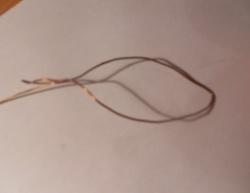 проволока2На спицу накручиваем проволоку, формируя пружинки, размером 8см.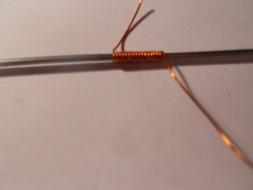 Спицы, проволока3Формируем пружинки, размером 8см.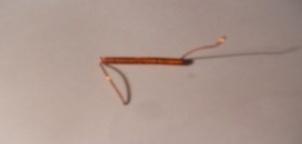 проволока4Растягиваем пружинку так, чтобы длина составила15 см.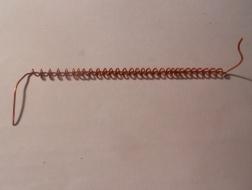 проволока5Основание лепестка 2раза обматываем ниткой и завязываем узелком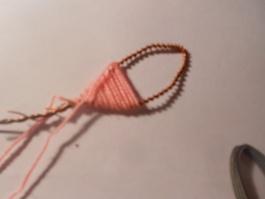 Нитки, проволока.6Проводим нитку с одной стороны лепестка между крайними витками пружинки слева и между витками справа.Нитки, проволока.7Дойдя до края лепестка, протягиваем нитку с лицевой стороны между центральными витками пружинки ивозвращаемся к основанию лепестка.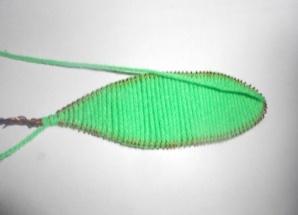 Нитки, проволока.8Затем основание лепестка два раза обматываем ниткой. Связываем ниткой с ниткой, оставшейся в начале намотки.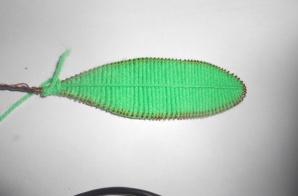 Нитки, проволока.8Формируем цветок располагая детали в шахматном порядке, ниже прикрепляем зеленые листочки.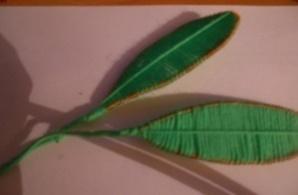 Нитки, проволока.9Вот и готов цветок!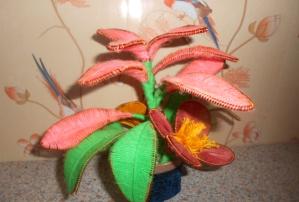 